О признании утратившим силу отдельных постановлений Администрации Ярославского муниципального района Администрация района п о с т а н о в л я е т:1. Признать утратившими следующие постановления Администрации Ярославского муниципального района:- от 29.06.2012 № 2463 «Об утверждении Административного регламента предоставления муниципальной услуги по созданию условий для расширения рынка сельскохозяйственной продукции, сырья и продовольствия»;- от 18.03.2014 № 1033 «О внесении изменений в постановление Администрации ЯМР от 29.06.2012 № 2463 «Об утверждении Административного регламента предоставления муниципальной услуги по созданию условий для расширения рынка сельскохозяйственной продукции, сырья и продовольствия»;- от 29.03.2016 № 476 «О внесении изменений в постановление Администрации ЯМР от 29.06.2012 № 2463 «Об утверждении Административного регламента предоставления муниципальной услуги по созданию условий для расширения рынка сельскохозяйственной продукции, сырья и продовольствия»;- от 07.12.2016 № 1513 «О внесении изменений в постановление Администрации ЯМР от 29.06.2012 № 2463 «Об утверждении Административного регламента предоставления муниципальной услуги по созданию условий для расширения рынка сельскохозяйственной продукции, сырья и продовольствия»;- от 12.05.2020 № 848 «О внесении изменений в постановление Администрации ЯМР от 29.06.2012 № 2463 «Об утверждении Административного регламента предоставления муниципальной услуги по созданию условий для расширения рынка сельскохозяйственной продукции, сырья и продовольствия».2. Разместить постановление на официальном сайте органов местного самоуправления в информационно-телекоммуникационной сети «Интернет».3. Постановление вступает в силу со дня его официального опубликования.Глава Ярославского                                                                                   муниципального района                                                                 Н.В. Золотников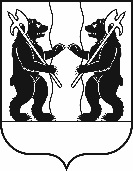 